Usuwanie ciasteczek z przeglądarki FIREFOXNaciśnij przycisk menu  w prawym górnym rogu przeglądarki.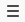 Z rozwijanej listy wybierz i kliknij na 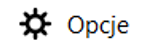 Z menu po lewej stronie ekranu wybierz i kliknij 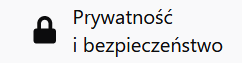 Przewin ekran panelu Prywatność i bezpieczeństwo do sekcji Ciasteczka i dane stron. 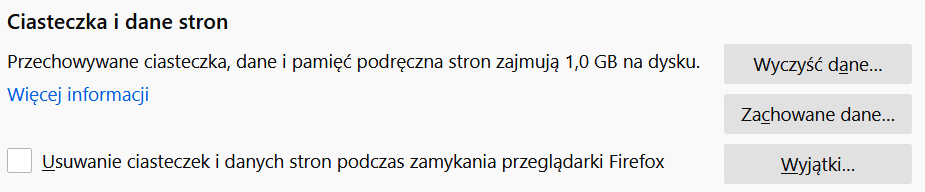 Kliknij przycisk Wyczyść dane. Pojawi się okno dialogowe Czyszczenie danych.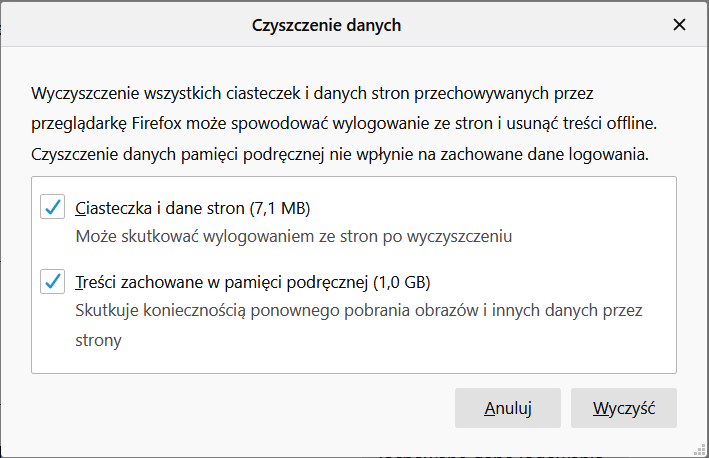 Kliknij przycisk 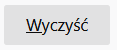 Zamknij okno w przeglądarce.Usuwanie ciasteczek z przeglądarki INTERNET EXPLORERKliknij ikonę ustawień , która znajduje się w prawym górnym rogu przeglądarki. 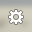 W menu wskaż polecenie “Bezpieczeństwo”, a następnie kliknij polecenie “Usuń historię przeglądania”. 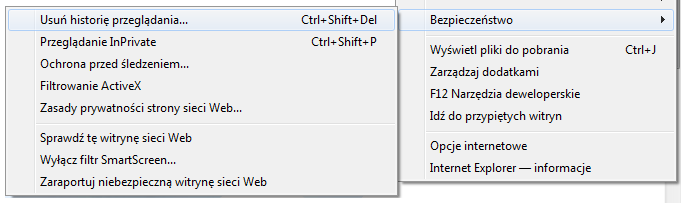 W wyświetlonym oknie zaznacz pole wyboru obok każdej kategorii informacji, która ma zostać usunięta. 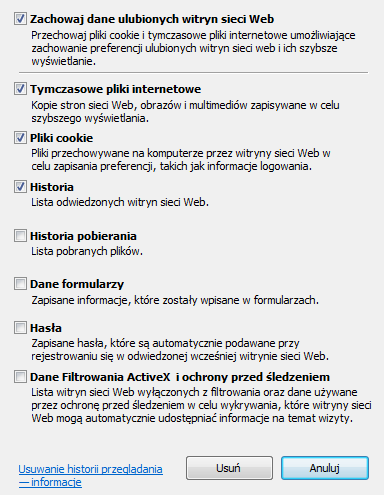 Kliknij przycisk  aby wykonać operację. 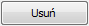 Usuwanie ciasteczek z przeglądarki Internet Explorer Edge systemu Windows 10Kliknij ikonę , która znajduje się w prawym górnym rogu przeglądarki. 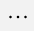 Przejdź do Ustawień przeglądarki.Kliknij Wybierz elementy do wyczyszczenia.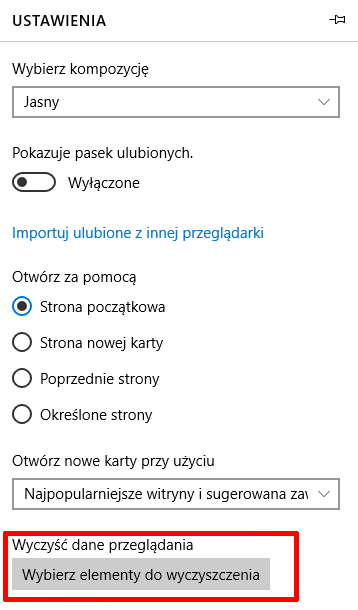 Wskaż elementy, które mają zostać usunięte.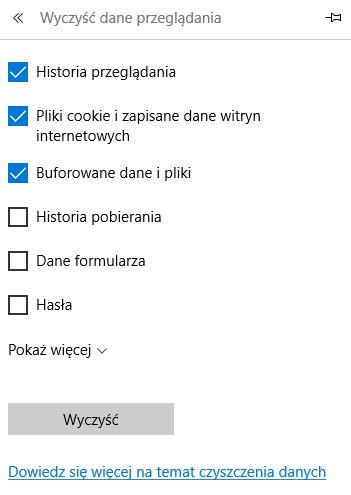 Kliknij przycisk Wyczyść aby wykonać operację.